П Р О Г Р А М М Аподдержки школ, имеющих низкие результаты обучения и работающих в сложных социальных условиях "Образовательная площадка«Навигатор качества образования»".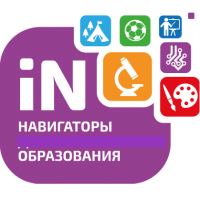 2018  годПеречень «Содержание заявки на участие в конкурсе»Паспорт программы.Концептуальный блокОписание идеи программы:Нормативно-правовое обоснование.Конституция РФ (Статья 43);Федеральный закон от 29.12.2012 N 273-ФЗ (ред. от 03.07.2016) «Об образовании в Российской Федерации»;Государственная программа  "Развитие образования" на 2018-2025 г.г. (постановление Правительства Российской Федерации от 26.12.2017 № 1642)Актуальность.Согласно государственной программе  "Развитие образования" на 2018-2025 г.г., утвержденной постановлением Правительства Российской Федерации от 26.12.2017 № 1642, основным приоритетом государственной политики в сфере общего образования является обеспечение равенства доступа к качественному образованию, обновление его содержания и технологий (включая процесс социализации) в соответствии с изменившимися потребностями населения и новыми вызовами социального, культурного и экономического развития.Ситуация в системе образования такова, что пока не удается обеспечить одинаково высокий уровень образовательных услуг во всех общеобразовательных организациях, независимо от места их расположения и контингента обучающихся. Наряду со школами, обеспечивающими высокий уровень обучения, существуют школы, которые демонстрируют низкие образовательные результаты. Оценка образовательных результатов производится по совокупности оценочных процедур. В число неуспешных попадают в основном школы, работающие в сложных социальных условиях (район, где проживают семьи с социально-экономическим неблагополучием; район, считающийся криминальным; территориально отделенный район, имеющий проблемы с благоустройством; район с ограниченной транспортной доступностью и др.), со сложным контингентом (дети из малообеспеченных семей; дети, находящиеся в трудной жизненной ситуации, дети с особыми потребностями, дети с проблемами в обучении и поведении и др.).В 1-2- квартале 2017 года Управлением образования администрации г. Комсомольска-на-Амуре (далее – Управление образования) совместно с муниципальным казенным учреждением «Информационно-методический центр города Комсомольска-на-Амуре» (далее – Методический центр)и образовательными организациями были проведены организационно-управленческие мероприятия по выявлению основных причин и проблем, связанных со стойкой учебной неуспешностью. По данным мониторингового исследования, проведенного в 2017 году, в котором приняло участие 36общеобразовательных организаций Комсомольска-на-Амуре, 7 школ отнесены к школам, находящимся в сложных социальных условиях и имеющим низкие результаты обучения, что составляет 19,4%  от общего количества общеобразовательных организаций.В результате данной деятельности определился ряд школ, которые вошли в краевой и муниципальный проекты «Эффективная школа». Данные школы, как правило, не обладают достаточными внутренними ресурсами для организации эффективной работы (кадровыми, методическими, материально-техническими, финансовыми и др.). Поэтому для выравнивания шансов детей на качественное образование независимо от социального, экономического и культурного уровня их семей необходимо принятие мер по поддержке этих школ на муниципальном и краевом уровнях.Цель:Обеспечение равного доступа к получению качественного общего образования, учебной  успешности обучающихся независимо от места жительства, социального статуса и материального положения семей через разработку и внедрение программы поддержки школ работающих в сложных социальных условиях и показывающих низкие образовательные результаты.Задачи:Разработать и внедрить эффективные методы и формы управления качеством образования обучающихся.Создать и внедрить информационно-методическую инфраструктуру Муниципальной модели поддержки ШНРО и ШНСУ на уровне муниципалитета.Развить сетевое взаимодействие образовательных учреждений, входящих в проект «Эффективная школа», с предприятиями и организациями, учреждениями дополнительного образования, профессиональными учреждениями и родительской общественностью.Сформировать механизмы выявления и оптимальные меры по поддержке школ, показывающих низкие результаты обучения  (ШНРО) и работающих в сложных социальных условиях (ШНСУ).Развивать профессиональные компетенции руководителей и педагогов.Распространять управленческие и образовательные практики, показывающие стабильно положительные результаты.Описание механизма реализации программы:Этапы реализации программыУчастники проекта, партнерыМуниципальной рабочей группой выстроена модель управления методической инфраструктурой, как системной совокупность и компонентов, обеспечивающих переход  данных школ в эффективный режим работы. Все  структурные компоненты Модели представлены на рисунке 1, где в центре школы-участники Проекта.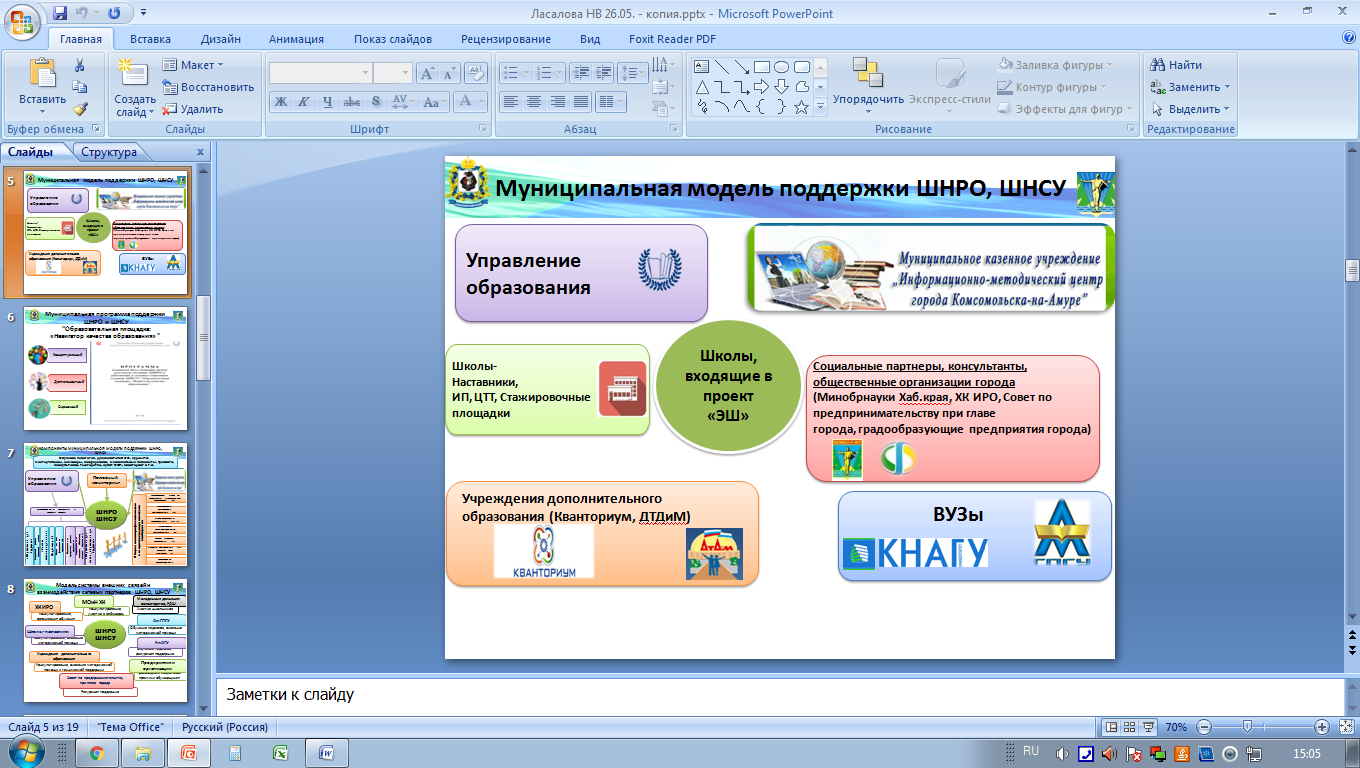 Рис.1 Муниципальная модель поддержки ШНРО и ШНСУОдними из основных компонентов информационно-методической поддержки являются Управление образования и Методический центр (рис 2): Деятельность данных структур направлена на:Координацию муниципальной инфраструктуры по сопровождению образовательных организаций, входящих в Проект.Определение возможных партнеров и консультантов школ, включая муниципальных сетевых консультантов (директоров школ, носителей успешных практик и т.д.).Организацию и проведение мониторинговых исследований эффективности реализации Проекта.Оказание методической и консультативной помощиШНРО и ШНСУ.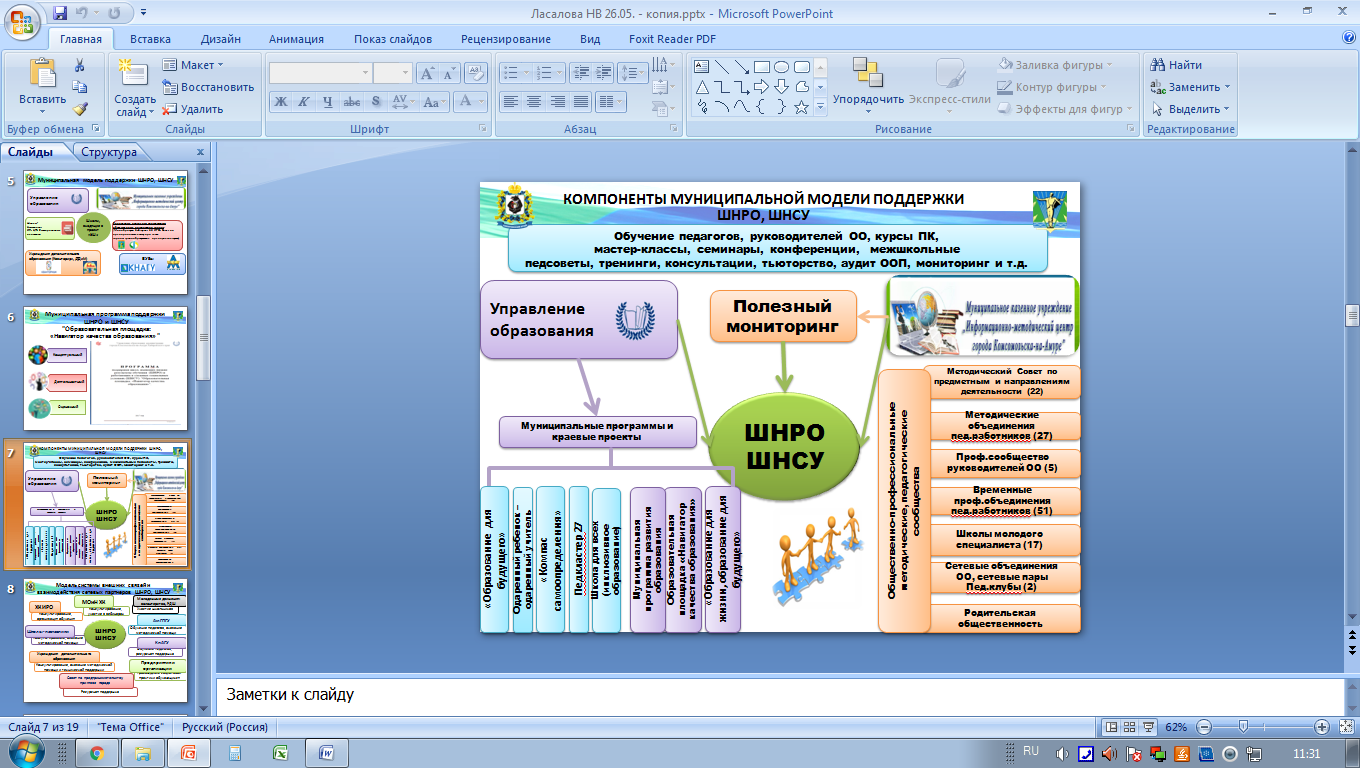 Рис.2 Компоненты муниципальной моделиМодель внешних связей, сетевого взаимодействияМодель системы внешних связей предполагает развитие системы взаимодействия с Министерством образования и науки Хабаровского края, КГБОУ ДПО «Хабаровский краевой институт развития образования»; организациями системы инновационного комплекса Хабаровского края: стажировочные площадки, центры трансфера технологий, школы-наставники, Управление по физической культуре, молодежной политике  и спорту, совет по предпринимательству при главе города, т.д.; предприятиями, общественными организациями, учреждениями дополнительного образования, ВУЗами г. Комсомольска-на-Амуре (КнАГУ, АмГПГУ), выступающих партнерами и консультантами, обеспечивающих:Научно-методическое сопровождение Проведение обучающих семинаров, конференцийРазработку возможных видов и форм поддержки ШНРО, ШНСУУчастие в экспертных и мониторинговых процессах Участие в мероприятиях по обмену опытом.Деятельностный блок3.1 . Приоритетные направления развития.Муниципальная рабочая группа, в которую входят представители Управления образования администрации города Комсомольска-на-Амуре, муниципального казённого учреждения «Информационно-методический центр города Комсомольска-на-Амуре», педагоги-новаторы и директора инновационных учреждений, на основании вышеуказанных данных составили дорожную карту модели информационно-методической поддержки ШНРО, ШНСУ.Школами, ставшими участниками проекта «Эффективная школа», был проведен глубокий самоанализ состояния образовательной деятельности, определены приоритетные направления развития, в соответствии с которыми были составлены школьные программы выхода на эффективный режим функционирования: 	- повышение уровня достижения планируемых результатов освоения образовательных программ;	- развитие профессиональных компетенций педагогов;	- совершенствование системы оценивания и учета результатов учащихся школы;	- формирование школьного уклада как фактора воспитания и социализации обучающихся, их личностного роста;	- повышение мотивации родителей к участию в жизни школы. 3.2. Дорожная карта информационно-методической поддержки ШНРО, ШНСУ Важными ресурсами для эффективной реализации муниципальной информационно-методической поддержки школ, находящихся в проекте является:Внедрение новых, ранее не используемых в ОУ, технологий  обучения, такие как коуч-технологии, технологии  формирующего оценивания, технологии смыслового чтения;Развитие и обновление системы и форм обучения педагогов (создание творческих групп  главным образом это малые группы и пары педагогов));Участие в муниципальных, межрегиональных, всероссийских мероприятиях (семинары, вебинары, конференции);Распространение опыта лучших практик перехода школ в эффективный режим работы.Отбор и размещение материалов в банке лучших практик школ, показавших максимальное и стабильное улучшение образовательных результатов.   Трансляция муниципальной модели поддержки ШНРО, ШНСУ в школах г.Комсомольска-на-Амуре и в другие районы Хабаровского края.3.3. Работа с родителями и школьниками Большое значение придается роли родителей (законных представителей) обучающихся, их субъектной позиции и партнерскому взаимодействию с администрацией школы, педагогами и обучающимися.Реализация Проекта позволит обеспечить партнерский характер взаимодействий с родителями (законными представителями) через:	- участие в разработке и реализации программ («Школа – социализирующее пространство», «Партнерский диалог», др.);	- участие в виртуальном общении на школьных сайтах, в форумах «Родительское слово», «Возьмемся за руки, друзья!» «Содружество», др.	- участие в разработке и реализации Подпроектов, направленных на социализацию школьников;	-участие в организации и проведении: родительских собраний (сборы-разговоры, круглые столы «Подумаем вместе»; др.);      родительско-педагогических консилиумов; тренингов, дискуссий, родительских недель; конкурсов «Родитель года», др.;мероприятий, совместного отдыха, семейных праздников, общественно-значимых делах по благоустройству, др.	- повышение общественного участия в процессе повышения качества образовательной деятельности ШНРО, ШНСУ;	- обеспечение поддержки ШНРО, ШНСУ в вопросах ее жизнедеятельности; обеспечение инвестиционной привлекательности;	- участие в создании системы диагностического инструментария для оценки качества образования, организации контроля, экспертных оценок качества образования, оперативных оценок процесса реализации школьных Программ повышения качества образования, диагностики качества образовательной деятельности в ШНРО, ШНСУ. Программами по переходу на эффективный режим работы, которые функционируют в школах, учитывается значимость работы со школьниками: субъектная позиция учащихся выражается в ответственности за свои образовательные результаты. Реализация проекта «Эффективная школа» создаст для школьников условия:	- формирования навыков управления собственной образовательной   деятельностью;	- участия в разработке и реализации проектов (подпроектов), реализуемых в образовательных организациях, имеющих направленность на формирование компетентностей:ценностно-смысловая, учебно-познавательная, общекультурная,  информационная, коммуникативная.	- участия в ученических конференциях (в т.ч. совместных с педагогами, родителями), в разработке и защите проектов, направленных на удовлетворение эстетических, культурных и досуговых потребностей; в исследовательских проектах, творческих занятиях, спортивных мероприятиях; в жизнедеятельности ученического коллектива, основанной на инициативе, самостоятельности, творчестве, совершенствовании собственной жизни, чувстве ответственности; - участия в образовательных событиях школы, города, края, региона.Оценочный блок4.1. SWOT-анализДля проведения оценки среды, в которой будет реализовываться проект (программа), в западноевропейском стратегическом менеджменте используют технологию SWOT-анализа – анализа сильных и слабых сторон, возможностей и угроз. SWOT-анализ – это метод анализа в стратегическом планировании, заключающийся в разделении факторов и явлений на четыре категории: strengths – сильные стороны; weaknesses – слабые стороны; opportunities – возможности; threats – угрозы.Чаще всего он используется для разработки стратегии поведения фирмы. Однако, поскольку в общем виде SWOT-анализ не содержит экономических категорий, его можно применять к любым организациям для построения стратегий в самых различных областях деятельности в том числе и в образовательных организациях. Анализ проводился Управлением образования и МКУ «Информационно-методическим центром» на территории муниципалитета и учитывал все факторы воздействия (географическое положение, социум, кадровое и материально-техническое обеспечение и т.д.). Данные анализа приведены в таблице 1.Таблица  14.2. Критерии оценки эффективности программы.Для эффективного управления руководителям необходимо знать, что является критериями успешности или, наоборот, чем вызваны проблемы, и отслеживать динамику по этим критериям, анализируя результаты и корректируя управленческий стиль. Правильный выбор критериев эффективности – важнейшее требование, так как неверно выбранные показатели не позволяют достичь результатов, которые определены целью. Критериальный комплекс включает в себя четыре группы критериев, конкретизированные в их важнейших показателях и индикаторах (признаках) (рисунок 4).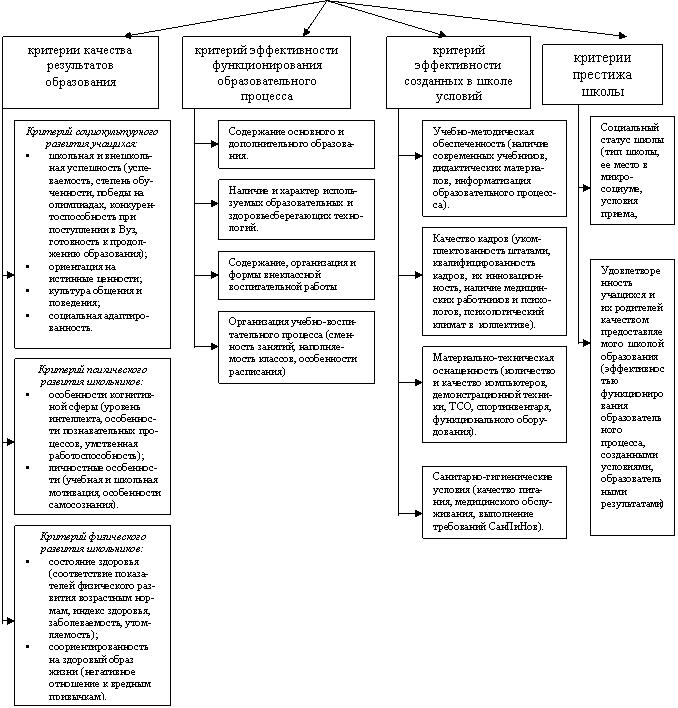 Рис. 4 – Критериальный комплекс.Оценка эффективности управления по выделенным показателям осуществляется на основе сравнения оцениваемого параметра с определенным эталоном (нормативом).Таким образом, рассмотрев эффективность управления образовательным учреждением и выделив критериальный комплекс, конкретизированный в важнейших показателях, было показано, что все функции менеджмента влияют на эффективность управления. Контроль является одним из средств повышения эффективности. 4.3. Планируемые результаты реализации программы Реализация проекта обеспечит: Повышение качества образовательных результатов обучающихся в школах, имеющих низкие результаты обучения  (ШНРО) и работающих в сложных социальных условиях (ШНСУ)Сокращение разрыва в качестве образования между общеобразовательными организациями с наиболее высокими и наиболее низкими образовательными результатами.Достижение высокого  уровня профессиональной компетенции руководителей и педагогов.4.4. Индикаторы эффективности реализации Проекта повышение качества обучения на 1-2%; рост количества обучающихся в конкурсном движении на 5 %;рост количества участников, победителей и призеров научно-практических конференций, интеллектуальных конкурсов и олимпиад на 5%;повышениена 5-10 % учебной мотивации обучающихся (диагностика по методике Т.Д. Дубовицкой);участие школ ШНРО и ШНСУ в инновационной деятельности;увеличение доли педагогов, имеющих 1КК и ВКК на 2-5%;появление в муниципальной системе образования группы руководителей образовательных организаций – консультантов по вопросам школьного импрувмента (посткризисное стратегическое планирование) и перевода общеобразовательных организаций в эффективный режим функционирования.4.5. ИнструментарийПомимо самообследования образовательными учреждениями, контроля со стороны Управления образования за качеством обучения, МКУ «ИМЦ города Комсомольска-на-Амуре» разработана и внедрена программа«Полезный мониторинг».Данная программа позволяет отслеживать динамику обученности и результативность деятельности педагогического коллектива.В ходе реализации «Полезного мониторинга» педагоги овладевают приемами и методами планирования работы по диагностике и преодолению индивидуальных затруднений учащихся, сами учащиеся включаются  в процесс непрерывной самодиагностики достижения учебных результатов и преодоления затруднений в изучении русского языка и математики (на данном этапе идет апробация мониторинга по информатике, в дальнейшем планируется подключить другие предметы). Администрация образовательной организации в это же время получает объективную и своевременную информацию о динамике достижения планируемых результатов; а родители учащихся своевременно и достоверно информированы о динамике преодоления индивидуальных затруднений ребенка. Реализация муниципальной системы мониторинга носит точечный, адресный характер.В помощь педагогам были созданы и работали  творческие и проблемные группы «Полезный мониторинг»,  проводятся совещания с администрацией образовательных учреждений и педагогами по освещению результатов проекта, по проблемам, которые он выявляет и о путях их преодоления. Только в период с 2015 года по  май 2017 было проведено 354 индивидуальных консультаций  для педагогов по вопросам реализации проекта, проведено  10  практикумов, на которых презентовался успешный опыт образовательных организаций и педагогов с целью обучению приемам повышения мотивации учащихся.Муниципальная Программа поддержки – это значимый управленческий механизм, обеспечивающий реализацию системы мер поддержки, способных обеспечить перевод школ, входящих в проект в эффективный режим работы.Результатом реализации муниципальной программы поддержки ШНРО, ШНСУ в рамках приоритетного регионального Проекта «Эффективная школа» на муниципальном уровне должен стать не краткосрочный эффект временного повышения учебных результатов, а стойкое повышение образовательного потенциала, обеспечивающее дальнейшее развитие школ.Список использованных источниковВодопьян Г.М. Уваров А. Ю, Лукина И.Г. , Филиппов С.А. Никифорова И.А., Белова Н.Б., Гурина Н.Р. , Житомирский В.Л. Конасова Н.Ю. Эффективное управление школой: организационно-педагогические возможности использования информационных технологий в образовательном процессе Учебное-методическое пособие для организаторов системы образования, педагогов общеобразовательных учреждений (электронное издание)Иванов, Ю.С., Черёмухин, П.С. Применение современных ИКТ на уроках технологии: материалы VII международной научно-практической конференции //Актуальные вопросы развития образовательной области «Технология». - Комсомольск-на-Амуре: изд-во ФГБОУ ВПО «АмГПГУ,  2012.;«Первое сентября» Методический журнал для школьной администрации «Управление школой» ://январь 2015 г.Усольцев, А. П., Шамало Т. Н. «Понятие инновационного мышления» // Педагогическое образование в России-2014.-  № 1.Усольцев, А. П., Шамало Т. Н.  Модель системы формирования инновационного мышления и естественнонаучной и технологической подготовки молодежи к инновационной деятельности // Создание системы естественнонаучной и технологической подготовки молодежи к инновационной деятельности : монография / под общ. ред. А.П. Усольцева;. – Москва-Берлин, 2014. Электронные ресурсы:- http://dogmon.org/metodi-upravleniya-obrazovatelenimi-uchrejdeniyami.html- https://megaobuchalka.ru/2/14080.html- https://edu.mcfr.kz/article/1014-qqq-16-m10-07-10-2016-effektivnye-metody-upravleniya-sovremennoy-shkoloy- https://cyberleninka.ru/article/n/kakoy-dolzhna-byt-effektivnaya-shkola-segodnya- http://obr.direktor.ru/archive/2014/5/Shkola_na_puti_k_effektivnosti_Chast_1- http://kna-school-15.ru/p347aa1.htmlУтверждаюНачальник Управления образования____________________Л.А.КусковаНаименованиепроекта"Образовательная площадка«Навигатор качества образования»"Основание дляразработки программыФедеральный закон от 29.12.2012 N 273-ФЗ (ред. от 03.07.2016) «Об образовании в Российской Федерации»;Государственная программа Российской федерации "Развитие образования" на 2018-2025 г.г. (постановление Правительства Российской Федерации от 26.12.2017 № 1642)РазработчикпрограммыУправление образования администрации г. Комсомольска-на-Амуре Хабаровского краяНачальник: Кускова Ляна Алексеевна;Ответственный: Ласалова Наталья Владимировна – ведущий специалист Управления образованияЦельОбеспечение равного доступа к получению качественного общего образования,учебной  успешности каждого ребенка независимо от места жительства, социального статуса и материального положения семей обучающихся через разработку и внедрение программы поддержки школ, работающих в сложных социальных условиях и показывающих низкие образовательные результаты.Задачи Разработать и внедрить эффективные методы и формы управления качеством образованияобучающихся;Создать и внедрить информационно-методическую инфраструктуру Муниципальной модели поддержки ШНРО и ШНСУна уровне муниципалитета;Развить сетевое взаимодействие образовательных учреждений, входящих в проект «Эффективная школа», с предприятиями и организациями, учреждениями дополнительного образования, профессиональными учреждениями и родительской общественностью;Сформировать механизмы выявления и оптимальные меры по поддержке школ, показывающих низкие результаты обучения  (ШНРО) и работающих в сложных социальных условиях (ШНСУ);Развивать профессиональные компетенции руководителей и педагогов;Распространять практики, показывающие стабильно положительные результаты.Сроки реализации 2018-2022 учебные годыИсполнители, соисполнители, участники, партнерыпрограммыКоординатором проекта является Управление образования администрации г. Комсомольска-на-Амуре Хабаровского края.Соисполнителем является муниципальное казенное учреждение «Информационно-методический центр города Комсомольска-на-Амуре»Участниками являются школы г. Комсомольска-на-Амуре, имеющие низкие результаты обучения  (ШНРО) и работающие в сложных социальных условиях (ШНСУ);Партнерами являются ВУЗы города (КнАГУ, АмГПГУ), учреждения дополнительного образования, предприятия и организации городаОжидаемые результаты, продукты, эффектыпрограммыПовышение качества образовательных результатов обучающихся в школах, имеющих низкие результаты обучения  (ШНРО) и работающих в сложных социальных условиях (ШНСУ)Сокращение разрыва в качестве образования между общеобразовательными организациями с наиболее высокими и наиболее низкими образовательными результатами.Достижение высокого  уровня профессиональной компетенции руководителей и педагогов.Индикаторы эффективности программыповышение качества обучения на 1-2%; рост количества обучающихся в конкурсном движениина 5 %;рост количества участников, победителей и призеров научно-практических конференций, интеллектуальных конкурсов и олимпиадна 5%;повышениена 5-10 % учебной мотивации обучающихся (диагностика по методике Т.Д. Дубовицкой);участие школ ШНРО и ШНСУ в инновационной деятельности;увеличение доли педагогов, имеющих 1КК и ВККна 2-5%;появление в муниципальной системе образования группы руководителей образовательных организаций – консультантов по вопросам школьного импрувмента (посткризисное стратегическое планирование) и перевода общеобразовательных организаций в эффективный режим функционирования.Интернет-площадка http://kna-gimc.ucoz.ru/  Источники финансирования Бюджетное финансирование;Внебюджетные источникиОрганизация управленияи контроль исполнения Ответственный специалист Управления образования принимает у исполнителей ежемесячные отчеты о проделанной работе, систематизирует их и передает начальнику Управления образования для координации деятельности исполнителей и контроля выполнения запланированных мероприятий.Начальник Управления образования в августе (ежегодно) направляет итоговый отчет о реализации мероприятий проекта в Министерство образования и науки Хабаровского края.Контактная информация координаторов программыКоординатор: Управление образования администрации г. Комсомольска-на-Амуре,Начальник управления: Кускова Ляна Алексеевна, тел.: 8(4217) 52-26-21, e-mail: obr@kmscity.ruОтветственный специалист:Ласалова Наталья Владимировна, ведущий специалист Управления, тел.: 8-924-225-54-03, e-mail: lasnatta@mail.ruЭтапсрокиМероприятия Ожидаемые результатыI этап - подготовительный1-2 кварталы2017 Сбор данных, обработка результатов диагностических процедур ШНРО, ШНСУ  Проблемный анализ результатов диагностик  Разработка программы сопровождения и поддержки ШНРО, ШНСУРазработка организационно-управленческих механизмов, обеспечивающих реализацию программы сопровождения и поддержки ШНРО, ШНСУСформирована нормативно-правовая база Создан Проект программы Проведена диагностика (образовательных результатов, состояния управленческой и образовательной деятельности ШНРО, ШНСУ)Определен и подобран инструментарий поддержки ШНРО, ШНСУII этап – Основной2018-2021 гг.Реализация мероприятий  программы поддержки ШНРО, ШНСУ, и регионального приоритетного проекта «Эффективная школа»  Включение инновационных управленческих, образовательных элементов в образовательные системы ШНРО, ШНСУРасширение и внедрение нововведений в управленческую,  педагогическую деятельность до рамок целостного педагогического процессаСовершенствование муниципальной системы мониторингаРазвитие внешних связейВключение родителей и социальных партнеров в реализацию мероприятий Программы поддержки и Проекта «Эффективная школа» на и региональном уровняхОбобщение положительного опыта. Рефлексия: анализ и оценка достигнутогоРазвитие инфраструктуры, обеспечивающей ресурсную поддержку ШНРО, ШНСУ г.Комсомольска-на-АмуреIII этап – обобщающе - аналитический2022 г.Мониторинг. Соотношение результатов реализации проекта с поставленными целями и задачами. Оценка результатов реализации нововведений в управленческую, педагогическую и образовательную деятельность ШНРО, ШНСУ.Корректировка и определение целей и задач на перспективу, определение перспектив дальнейшего развитияПредставление итогов реализации Программы педагогической общественности г.Комсомольска н/А, региона (обобщение и представление накопленного опыта поддержки ШНРО, ШНСУ на семинарах, конференциях, публикации в СМИ, т.д.).  Определение перспектив (возможностей) дальнейшего развития инфраструктуры системы образования г.Комсомольска н/АВнедрение и распространение механизмов  системы ресурсной поддержки и сопровождения ШНРО, ШНСУ г.Комсомольска н/А, Хабаровского краяОсновные направления деятельности (задачи)Содержание деятельности Сроки Ответственные Нормативно-правовое обеспечение деятельности по реализации муниципальных Программ поддержки ШНРО, ШНСУРазработка (корректировка) нормативно-правовых документов, регламентирующих деятельность по реализации муниципальной Программы поддержки в рамках приоритетного регионального Проекта «Эффективная школа»1-2 квартал 2017 годУправление образованияНормативно-правовое обеспечение деятельности по реализации муниципальных Программ поддержки ШНРО, ШНСУФормирование (корректировка) муниципальных заданий ШНРО, ШНСУ с учётом мер по реализации школьных программ улучшения результатов и отвечающих особенностям их контингента (дополнительная внеурочная деятельность, формы дополнительного образования, группы продлённого дня, привлечение специалистов дефектологов и психологов, организация соц.партнерства, др.)2017 годУправление образования, администрация ШНРО, ШНСУНормативно-правовое обеспечение деятельности по реализации муниципальных Программ поддержки ШНРО, ШНСУСоздание в муниципалитете единого образовательного пространства для педагогических работников ОО (налаживание сетевого взаимодействия, организация деятельности всех компонентов модели)2017 годУправление образования, МКУ ИМЦНормативно-правовое обеспечение деятельности по реализации муниципальных Программ поддержки ШНРО, ШНСУАктуализация задачи выравнивания ресурсной базы ОО в качестве приоритетной в планах ремонта и закупки оборудования2017 годУправление образования, администрация ШНРО, ШНСУНормативно-правовое обеспечение деятельности по реализации муниципальных Программ поддержки ШНРО, ШНСУПланирование дополнительного финансирования, направленного на учебные расходы2017 годУправление образования, администрация ШНРО, ШНСУ Создание инфраструктуры для поддержки и сопровождения ШНРО, ШНСУ  Создание в муниципалитете системы повышения педагогического мастерства педагогов, ориентированной на уровень их профессиональной компетенции Обеспечение реализации функций методических служб города и ОО на принципах: непрерывная профессиональная поддержка, взаимодействие, постоянное ученичество, дифференциация, адресность, непрерывность. Обеспечение управленческих и организационно-педагогических условий для эффективной реализации  ФГОС ОО, внедрения современных образовательных, педагогических технологий. Оптимизация системы профессионального и личностного роста педагогических работников ОО как необходимое условие современных образовательных отношений при переходе на Профстандарт педагога  В течение всего периода реализации Программы и ПроектаУправление образования, МКУ ИМЦ Создание инфраструктуры для поддержки и сопровождения ШНРО, ШНСУ   Научно-методическое сопровождение деятельности школьных методических службВ течение всего периода реализации Программы и ПроектаАмГПГУ, МКУ ИМЦ, социальные партнеры и консультанты (ХК ИРО, Минобрнауки Хабаровского края)  Создание инфраструктуры для поддержки и сопровождения ШНРО, ШНСУ  Проведение обучающих мероприятий для специалистов ОМСУ, руководителей и педагогов ОО: курсов повышения квалификации, семинаров для специалистов ОМСУ, руководителей и педагогических работников ШНРО и ШНСУВ течение всего периода реализации Программы и ПроектаАмГПГУ, МКУ ИМЦ, социальные партнеры и консультанты (ХК ИРО, Минобрнауки Хабаровского края)  Создание инфраструктуры для поддержки и сопровождения ШНРО, ШНСУ  Консультирование и тьюторское сопровождение управленческой и образовательной деятельности в ШНРО, ШНСУВ течение всего периода реализации Программы и ПроектаМКУ ИМЦ, школы- наставники Создание инфраструктуры для поддержки и сопровождения ШНРО, ШНСУ  Совершенствование информационно-методической инфраструктуры, обеспечивающей профессиональное развитие педагогических кадров ООВ течение всего периода реализации Программы и ПроектаМКУ ИМЦ,ШНРО, ШНСУ Создание инфраструктуры для поддержки и сопровождения ШНРО, ШНСУ  Совершенствование форм (структур) и содержания методической деятельности ШНРО, ШНСУ: методический совет, школьная методическая команда, общественно-профессиональные объединения ООВ течение всего периода реализации Программы и ПроектаАдминистрации ШНРО, ШНСУ Создание инфраструктуры для поддержки и сопровождения ШНРО, ШНСУ  Организация творческих групп педагогических работников, межшкольных МО, лабораторий, межшкольных педагогических советов, др.Обеспечение организационно-методических условий ШНРО, ШНСУ для организации и осуществления инновационной деятельности.Обеспечение методического сопровождения профессиональной деятельности молодых педагогов. Создание системы поддержки и повышения квалификации молодых специалистов.Развитие системы тьюторской поддержки, наставничества Создание	организационно-управленческих условий для участия педагогических работников ШНРО, ШНСУ в профессиональных конкурсах различных уровнейВыявление и тиражирование эффективного педагогического опыта работы педагогов ШНРО, ШНСУ2017 годУправление образования, МКУ ИМЦ, школы – наставники (МОУ СОШ № 37, МОУ СОШ № 4, МБОУ лицей №1, МОУ гимназия № 9, МОУ гимназия № 45) Создание инфраструктуры для поддержки и сопровождения ШНРО, ШНСУ  Реализация персонифицированных программ повышения квалификации. Организация мастер-классов, педагогических мастерских, семинаров-практикумов для освоения педагогическими работниками современных образовательных технологий.Обмен опытом освоения педагогических технологий на уровне школы, города в рамках участия  в конференциях, семинарах, педсоветах и др. формахВ течение всего периода реализации Программы и ПроектаАдминистрация  ШНРО, ШНСУ, МКУ ИМЦ Создание инфраструктуры для поддержки и сопровождения ШНРО, ШНСУ  Внедрение в образовательный процесс психолого-педагогических технологий, необходимых для адресной работы с различными контингентами учащихсяВ течение всего периода реализации Программы и ПроектаАдминистрация  ШНРО, ШНСУ Создание инфраструктуры для поддержки и сопровождения ШНРО, ШНСУ  Организация и проведение научно-практических конференций, конкурсов исследовательских работ обучающихся и педагогических работников. Организация конкурсов социальных проектов.В течение всего периода реализации Программы и ПроектаАдминистрация  ШНРО, ШНСУ Создание инфраструктуры для поддержки и сопровождения ШНРО, ШНСУ  Проведение серии обучающих семинаров и тренингов, консультаций, мастер-классов, по заявкам ОО в вопросах управления и организации образовательной деятельности, применению современных педагогических технологий, улучшающих качество преподавания и обучения.В течение всего периода реализации Программы и ПроектаУправление образования, МКУ ИМЦ, школы – наставники (МОУ СОШ № 37, МОУ СОШ № 4, МБОУ лицей №1, МОУ гимназия № 9, МОУ гимназия № 45) Создание инфраструктуры для поддержки и сопровождения ШНРО, ШНСУ  Разработка совместно с ОО форм и содержания сетевого взаимодействия,  организация сетевого взаимодействия со школами-наставниками, внедрение технологии «сетевые пары»2017 годУправление образования, МКУ ИМЦ, школы – наставники (МОУ СОШ № 37, МОУ СОШ № 4, МБОУ лицей №1, МОУ гимназия № 9, МОУ гимназия № 45) Создание инфраструктуры для поддержки и сопровождения ШНРО, ШНСУ  Сбор потребностей ШНРО, ШНСУ во взаимодействии с учреждениями высшего и среднего профессионального образования для привлечения дополнительных образовательных ресурсов2017 годУправление образования, администрация ШНРО, ШНСУ Создание инфраструктуры для поддержки и сопровождения ШНРО, ШНСУ  Определение адресных мер по доведению ресурсной базы ШНРО, ШНСУ до уровня не ниже среднего по муниципальному образованию2017 годУправление образования, администрация ШНРО, ШНСУ Создание инфраструктуры для поддержки и сопровождения ШНРО, ШНСУ  Организация летних и зимних школ с ведущими педагогами ОО и вузов региона, обеспечение возможности реализации программ профильного обучения, подготовки к государственной итоговой аттестации на базе ОО с сильными кадровыми ресурсами.В течение всего периода реализации Программы и ПроектаУправление образования, МКУ ИМЦ, администрация ШНРО, ШНСУ Создание инфраструктуры для поддержки и сопровождения ШНРО, ШНСУ  Создание модели профессионально – ориентированной среды. Разработка курсов, модулей, направленных на развитие у обучающихся начального инженерного мышления через разработку (внедрение) модели инженерной подготовки.В течение всего периода реализации Программы и ПроектаУправление образования, МКУ ИМЦ, администрация ШНРО, ШНСУ Создание инфраструктуры для поддержки и сопровождения ШНРО, ШНСУ  Реализация мер по стимулированию и поддержке участия ОО, педагогов и обучающихся в конкурсах и межшкольных проектах на муниципальном, региональном, федеральном, международном уровняхВ течение всего периода реализации Программы и ПроектаУправление образования, МКУ ИМЦ, администрация ШНРО, ШНСУ Создание инфраструктуры для поддержки и сопровождения ШНРО, ШНСУ  Оказание поддержки ОО в формировании органов коллегиального управления (включение авторитетных представителей местной общественности, депутатского корпуса); создание модели поддержки за счет реализации программ вовлечения местного сообщества в деятельность ОО, внедрения новых финансово-экономических механизмов.В течение всего периода реализации Программы и ПроектаУправление образования, МКУ ИМЦ, администрация ОУ, социальные партнеры, общественные организации Создание инфраструктуры для поддержки и сопровождения ШНРО, ШНСУ  Внедрение системы независимой оценки результативности Программ поддержки и повышения качества(оперативная оценка реализуемых Программ, экстренная углубленная оценка (при необходимости) с привлечением экспертов).2 квартал 2018 годаУправление образования, администрация ШНРО, ШНСУ Создание инфраструктуры для поддержки и сопровождения ШНРО, ШНСУ  Создание системы показателей и критериев эффективности деятельности директоров, стимулирующих и дополнительных выплат педагогам на индивидуальные занятия с отстающими обучающимися, на обмен опытом, на совместное планирование и анализ практики с другими педагогами.2017 годАдминистрация ШНРО, ШНСУОбеспечение информационного сопровождения, мониторинговая деятельностьРазмещение необходимой информации о реализации Проекта «Эффективная школа», муниципальной Программы поддержки на официальном сайте МКУ ИМЦ.Актуализация необходимости создания блогов учителей ШНРО, ШНСУ в интернет- пространстве для общения с учащимися, родителями, коллегами2017 годМКУ ИМЦ, администрация ШНРО, ШНСУОбеспечение информационного сопровождения, мониторинговая деятельностьПроведение мониторингов по отслеживанию результатов реализации муниципальной программы поддержки и результативности программ улучшения результатов обучения ШНОР, ШНСУВ течение всего периода реализации Программы и ПроектаУправление образования, МКУ ИМЦ, администрация ШНРО, ШНСУОбеспечение информационного сопровождения, мониторинговая деятельностьУчастие в конкурсе муниципальных программ сопровождения и поддержки ШНРО, ШНСУИюнь-июль  2018 годаУправление образованияОбеспечение информационного сопровождения, мониторинговая деятельностьПроведение мониторинговых исследований. Отслеживание результативности программ повышения качества образования. Корректировка школьных планов-программ повышения качества образованияПроведение мониторинга эффективности деятельности директоров и педагогических работников ШНРО, ШНСУВ течение всего периода реализации Программы и ПроектаУправление образования, администрация ШНРО, ШНСУОбеспечение информационного сопровождения, мониторинговая деятельностьСпособствовать созданию в школах информационно-педагогической среды (медиатек), обеспечивающей свободный и оперативный доступ участников образовательных отношений к информационным ресурсам, а также возможность самостоятельной работы сними. Создание условий для развития технологий дистанционного и электронного обучения учащихся и педагогических работниковВ течение всего периода реализации Программы и ПроектаУправление образования, МКУ ИМЦ, администрация ШНРО, ШНСУ   Трансляция опыта поддержки и сопровождения ШНРО, ШНСУУчастие в краевых мероприятиях по обмену опытом между специалистами ОМСУ и общеобразовательными организациями – участниками ПроектаВ течение всего периода реализации Программы и ПроектаУправление образования, МКУ ИМЦ, социальные партнеры и консультанты    Трансляция опыта поддержки и сопровождения ШНРО, ШНСУУчастие в межрегиональных, всероссийских мероприятиях (семинары, вебинары, конференции). Привлечение к мероприятиям ШНРО, ШНСУ на территории Хабаровского краяВ течение всего периода реализации Программы и ПроектаУправление образования, МКУ ИМЦ, социальные партнеры и консультанты    Трансляция опыта поддержки и сопровождения ШНРО, ШНСУУчастие в  региональных мероприятиях по обмену опытом между специалистами ОМСУ и общеобразовательными организациями (напр."Лучшие практики школ", "Алгоритм управления изменениями: развивающая образовательная среда", "Модель программы перевода школы в эффективный режим", "Модели управления изменениями на основе мониторинговых процедур", др.) для распространения и внедрения в ОО лучших моделей и механизмов методической поддержки ШНРО, ШНСУВ течение всего периода реализации Программы и ПроектаУправление образования, МКУ ИМЦ, социальные партнеры и консультанты    Трансляция опыта поддержки и сопровождения ШНРО, ШНСУОрганизация и проведение муниципальных и межшкольных мероприятий (семинары, вебинары, форумы, др.) по обмену опытом поддержки ШНРО, ШНСУ В течение всего периода реализации Программы и ПроектаУправление образования, МКУ ИМЦ, социальные партнеры и консультанты    Трансляция опыта поддержки и сопровождения ШНРО, ШНСУДиссеминация опыта, организация предоставления лучших практик ОО по повышению качества образования, управленческих и педагогических технологий повышения эффективности работы ШНРО, ШНСУ в банк лучших практикВ течение всего периода реализации Программы и ПроектаУправление образования, МКУ ИМЦ, социальные партнеры и консультанты    Трансляция опыта поддержки и сопровождения ШНРО, ШНСУПубликация опыта в журналах федерального уровня, на интерактивных площадках (в сети интернет)В течение всего периода реализации Программы и ПроектаУправление образования, администрация ШНРО, ШНСУ, МКУ ИМЦСильные стороныstrengthsСлабые стороныweaknessesСлабые стороныweaknesses- Поддержка (консультационного, нормативно-правового характера) со стороны Министерства образования и науки Хабаровского края;- Поддержка со стороны ХК ИРО (консультации, обучающие мероприятия и др.)- Сформированы тесные партнерские отношения сАмГПГУ и КнАГУ;- Организовано сетевое взаимодействие образовательных учреждений, с предприятиями и организациями, учреждениями дополнительного образования, профессиональными учреждениями и родительской общественностью.- Недостаточные внутренние ресурсы для реализации проекта «Эффективная школа»(кадровые, методические, материально-технические, финансовые и др.)- Низкая учебная мотивация школьников.-Низкая заинтересованность родителей в участии в образовательном процессе.- Недостаточные внутренние ресурсы для реализации проекта «Эффективная школа»(кадровые, методические, материально-технические, финансовые и др.)- Низкая учебная мотивация школьников.-Низкая заинтересованность родителей в участии в образовательном процессе.ВозможностиopportunitiesВозможностиopportunitiesУгрозыthreats- Повышение инновационной и методической  активности педагогов;- Создание условий для развития творческого потенциала обучающихся;- Повышение мотивации учащихся к обучению;- Разработка, апробация и диссеминация методических продуктов;- Тесное партнерство со школами и ВУЗами Хабаровского края.- Повышение инновационной и методической  активности педагогов;- Создание условий для развития творческого потенциала обучающихся;- Повышение мотивации учащихся к обучению;- Разработка, апробация и диссеминация методических продуктов;- Тесное партнерство со школами и ВУЗами Хабаровского края.- Срывы договорных обязательств при реализации сетевого взаимодействия;- Возникновение финансовых затруднений при реализации проекта.